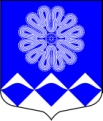 РОССИЙСКАЯ ФЕДЕРАЦИЯАДМИНИСТРАЦИЯ МУНИЦИПАЛЬНОГО ОБРАЗОВАНИЯПЧЕВСКОЕ СЕЛЬСКОЕ ПОСЕЛЕНИЕКИРИШСКОГО МУНИЦИПАЛЬНОГО РАЙОНА ЛЕНИНГРАДСКОЙ ОБЛАСТИПОСТАНОВЛЕНИЕот   24 ноября     2014 года		№  109	 В связи со становлением  ледового покрова водных объектов в зимний период,  в целях обеспечения безопасности людей при переходе водных объектов по льду (нахождении на льду) в муниципальном образовании Пчевское сельское поселение,ПОСТАНОВЛЯЮ:	1. Запретить выход граждан и выезд автотранспорта  на ледовое покрытие  водных объектов  муниципального образования Пчевское сельское поселение.	2. Информировать население о временном запрете через средства массовой информации и посредством объявлений на информационных стендах населенных пунктов.3. Разместить настоящее постановление на сайте администрации. 	4. Контроль за исполнением постановления оставляю за собой.И.о.главы администрации				                        Д.Н.ЛевашовРазослано: в дело-2, прокуратура, КЧС, Центр ГИМС МЧС РФ по Ленинградской области в Киришском районе, газета «Пчевский вестник»,  Детский сад № 15, МОУ «Пчевская СОШ»Исп.Зюхина О.Н.О запрете выхода граждан на ледовое покрытие водных объектов в муниципальном образовании Пчевское сельское поселение